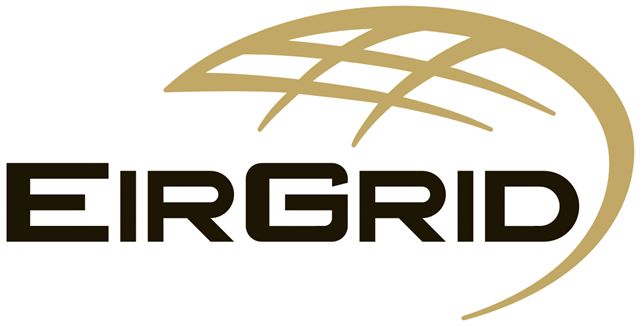 Generator VO Request Form – Form GEN06Section 1: VO DetailsSection 2: Commissioning & Energisation RequirementsSection 3: Testing To:				From:				  Date:Subject:Item(s) of Plant on VOPreferred VO TimingsVO Start Time/ DateVO Finish Time/ DatePreferred VO Timings Reason (please provide as much detail as possible)ESB Networks Required  (if yes state time, date and Station in Charge of Switching)Will there been any material change to any of the HV equipment on site such that:Y/ NIf Yes, please provide details (including estimated dates)a Declaration of Fitness (DOF) will be required to be submittedan EirGrid Energisation Instruction (and hence an ESBI commissioner) is required e.g. changes to plant including CBs, VTs, CTs, connections, transformer, transformer auxiliaries etcdesign and/or works are required to be carried out on the EirGrid side of the connection e.g. design and/or works affecting the interface such as protection, metering, interlocking, earthing, etc.  a change to the Operating Instruction for the associated HV transmission station is requiredY/ N If Yes, please provide details (including estimated dates)Will there be any alteration to technical or operational capabilities, flexibilities or limitations of the Interconnector or associated plant such that Grid Code Testing may be required? 